Motýl a tvaryPojmenujte tvary a barvy. Vybarvěte v křídlech motýla dle návodu.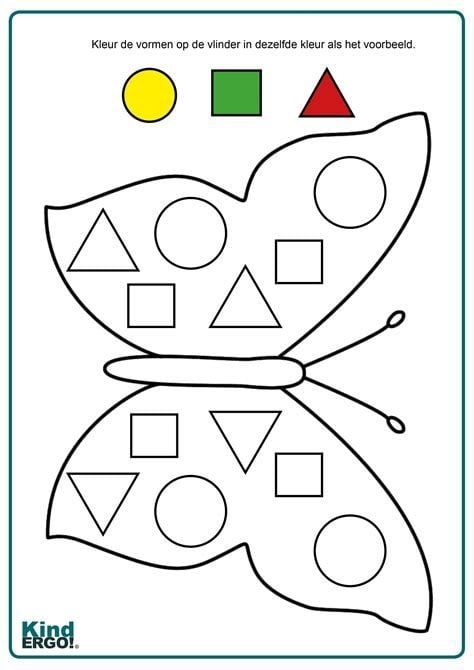 